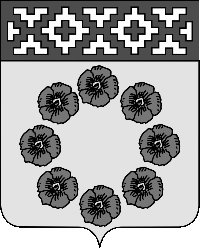 Администрация Пестяковского муниципального района Ивановской области 155650    р.п. Пестяки   ул. Ленина 4                                      E-mail: rayadm01@mail.ru ; www.pestyaki.ru «___» марта 2023 г.     № ___          Совет Пестяковского                                                                                              городского поселения                                                                                Ивановской области	Гоголеву А.В.Уважаемый Александр Валерьевич!Администрация Пестяковского муниципального района направляет Вам представление к   проекту решения Совета Пестяковского городского поселения «О внесении изменений и дополнений в решение Совета Пестяковского городского поселения от 20.12.2022 года № 202 «О бюджете Пестяковского городского поселения на 2023 год и на плановый период 2024 и 2025 годов». В соответствии с Бюджетным кодексом Российской Федерации, Бюджетным процессом Пестяковского городского поселения от 24.03.2016г. № 67 внесены следующие изменения и дополнения.   Доходы уменьшены на 500 000,00 руб., расходы уменьшились на 480 000,00 руб., дефицит увеличился на 20 000,00 руб., и составил 5 472 238,74 руб.Доходы.На основании Закона Ивановской области № 7-ОЗ от 03.03.2023 года «О внесении изменений в приложение к Закону Ивановской области от 03.10.2022 № 47-ОЗ «Об утверждения перечня наказов избирателей на 2023 год» субсидия по наказам избирателей в бюджет Пестяковского городского поселения на 2023 год уменьшена на 500 000,00 руб. Расходы.Общий объем расходов на реализацию муниципальных программ Пестяковского городского поселения на 2023 год уменьшились на сумму 480 000,00 руб. 1.  Муниципальная программа «Комплексное развитие систем коммунальной инфраструктуры в Пестяковском городском поселении» уменьшилась на 480 000,00 руб.     Подпрограмма «Благоустройство территории Пестяковского городского поселения» уменьшена на 480 000,00 руб.:-  мероприятие «Разработка проектно- сметной документации, экспертиза, строительный контроль» увеличено на 46 315,79 руб., в т.ч. за счет остатков средств бюджета прошлого года в сумме 20 000,00 руб., на обеспечение строительного контроля за выполнением объема работ по благоустройству общественной территории площадь Ленина п. Пестяки Ивановской области, а также на осуществление строительного контроля за выполнением объема работ по благоустройству общественной территории  и подготовки основания для устройства спортивного комплекса в сумме 26 315,79 руб.- мероприятие «Благоустройство, ремонт и установка площадок для физкультурно-оздоровительных занятий» уменьшено на сумму 526 315,79 руб., из них в сумме 500 000,00 руб., за счет средств областного бюджета и 26 315,79 руб., за счет средств местного бюджета, предусмотренных на софинансирование данного мероприятия.     Кроме того в рамках  подпрограммы «Благоустройство территории Пестяковского городского поселения» в связи с экономией денежных средств от проведенного аукциона на выполнение работ по выравниванию грунта и уборки снежных завалов на территории Пестяковского городского поселения перераспределены денежные средства в сумме 28 000,00 руб. с мероприятия «Благоустройство и санитарное содержание территорий Пестяковского городского поселения» на мероприятие «Содержание уличного освещения Пестяковского городского поселения» (на осуществление контроля технических параметров и состояние электроустановок по уличному освещению (профилактическое испытание оборудование) в сумме 24 000,00 руб., и восстановление линии электроосвещения на больничной территории в сумме 4 000,00 руб., (ввиду нависания снега на проводах произошёл обрыв линии).Соответственно внесены изменения в приложения:№2 «Доходы бюджета Пестяковского городского поселения по кодам классификации доходов бюджетов на 2023 год и плановый период 2024 и 2025 годов»;№ 3 «Источники внутреннего финансирования дефицита бюджета Пестяковского городского поселения на 2023 год и на плановый период 2024 и 2025 годов»;№ 4 «Распределение бюджетных ассигнований по целевым статьям (муниципальным программам Пестяковского городского поселения), группам, подгруппам видов расходов классификации расходов бюджета Пестяковского городского поселения на 2023 год»;№ 6 «Ведомственная структура расходов бюджет Пестяковского городского поселения на 2023 год»;№ 10 «Распределение бюджетных ассигнований по разделам и подразделам классификации расходов бюджета Пестяковского городского поселения на 2023 год и на плановый период 2024 и 2025 годов».Представлять проект решения Совета Пестяковского городского поселения «О внесении изменений в бюджет Пестяковского городского поселения на 2023 год и на плановый период 2024 и 2025 годов» на заседании Совета будет начальник Финансового отдела И. Е. Тюрикова.ГлаваПестяковского муниципального района                                                                      А.Н. Груздев 